IGLOKOŽCIS pomočjo učbenika str. 97 in podatkov, ki jih najdeš na svetovnem spletu, izdelaj miselni vzorec za iglokožce.Razišči, kateri so najznačilnejši predstavniki, kako je s telesno zgradbo iglokožcev, kje je njihov življenjski prostor ter poišči, kaj so glavne skupne značilnosti vseh skupin iglokožcev.(slikovni vir:www.dijaški.net)PREDSTAVNIKI                                                         SKUPNE ZNAČILNOSTI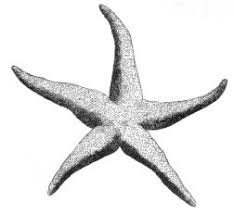 ŽIVLJENJSKI   PROSTORTELESNA ZGRADBAPoskusi raziskati kaj so BRAZDNE NOŽICE pri iglokožcih in čemu služijo._____________________________________________________________Ter kaj pomeni trditev, da ima veliko iglokožcev sposobnost regeneracije izgubljenih telesnih organov. (Lahko razložiš na konkretnem primeru.)____________________________________________________________________________________________________________________________Raziskuj o iglokožcih po spletu. Poglej tudi čim več slikovnega materiala, ki ga tam najdeš. Končni zapis mi lahko fotografiraš in pošlješ na vpogled na mail: petra.usaj@os-sturje.si